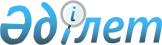 О предоставлении бесплатного проезда гражданам Республики Казахстан, зарегистрированным в области Ұлытау, за пределы населенного пункта постоянного проживания для получения высокотехнологичных медицинских услуг в рамках гарантированного объема бесплатной медицинской помощи и (или) медицинской помощи в системе обязательного социального медицинского страхованияРешение маслихата области Ұлытау от 19 января 2024 года № 11/105. Зарегистрировано в Департаменте юстиции области Ұлытау 23 января 2024 года № 88-20
      В соответствии с подпунктом 3) пункта 1 статьи 12 Кодекса Республики Казахстан "О здоровье народа и системе здравоохранения", маслихат области Ұлытау РЕШИЛ:
      1. Предоставить бесплатный проезд гражданам Республики Казахстан, зарегистрированным в области Ұлытау, за пределы населенного пункта постоянного проживания для получения высокотехнологичных медицинских услуг в рамках гарантированного объема бесплатной медицинской помощи и (или) медицинской помощи в системе обязательного социального медицинского страхования.
      Гражданину, направляемому на получение медицинской помощи, осуществляется оплата стоимости проезда на железнодорожном транспорте (в оба конца).
      2. Настоящее решение вводится в действие по истечении десяти календарных дней после дня его первого официального опубликования.
					© 2012. РГП на ПХВ «Институт законодательства и правовой информации Республики Казахстан» Министерства юстиции Республики Казахстан
				
      Председатель маслихата области Ұлытау

Б. Шингисов
